Отчёт о работе районногометодического объединения учителей технологии и искусства в 2015-2016уч. году.Руководитель РМО: Николаенкова Татьяна ПетровнаКардымово 2016 г.Методическая тема РМО:«Совершенствование уровня педагогического мастерства учителей, их эрудиции и компетентности в области технологии, искусств».Цели и задачи РМО:•- Совершенствование навыков владения информационно-коммуникационными технологиями, использование их возможностей в процессе обучения школьников.•- Совершенствование применения современных образовательных технологий в преподавании технологии, ИЗО, МХК и музыки.•- Обеспечение теоретической, методической, психологической поддержки учителей.-Патриотическое и духовно-нравственное воспитание школьников на уроках и во внеурочной деятельности - приоритет в работе учителей.Сведения о педагогических кадрахКоличество учителей-предметников по стажу и специальностямСписок членов районного методического объединения«Технология, музыка и ИЗО»Список учителей, имеющих звания или наградыПовышение квалификации, педагогического мастерства и категорийности кадровКоличество предметников, прошедших курсовую подготовкуЗаседания РМО.Протокол № 1№ 1от 28.08.2015г.Присутствовали: Калачёва С. О., Николаенкова Т. П., Погосян С. Г., Н.Н.Снеткова, Волынская В. Н., С. И. Головина, Власова Ж. И. Якуненкова О. А., Пека Н.Н.Повестка дня:1. Задачи РМО на новый 2015-201 учебный год.2. Разработка плана работы РМО и его утверждение.3. Рассмотрение рабочих программ на 2015-2016уч.год на соответствие требованиям- Федерального закона от 29.12.2012 N 273-ФЗ (ред. от 13.07.2015) "Об образовании в Российской Федерации"- Федерального государственного образовательного стандарта основного общего образования (утвержден приказом от 17 декабря 2010 года №1897 (зарегистрирован Минюстом России 01 февраля 2011 года №19644) — для педагогов, работающих по ФГОС нового поколения на ступени основного общего образования;- положения о рабочих программах педагогов, реализующих ФГОС второго поколения; -Федерального перечня учебников, рекомендованных (допущенных) к использованию в образовательном процессе в образовательных учреждениях, реализующих образовательные программы общего образования и имеющих государственную аккредитацию.4. Анализ соответствия программам учебников по предметам.Слушали1.По первому вопросу выступила Николаенкова Т. П.В своём выступлении она ознакомила учителей с темой РМО в новом учебном году и предложила поставить задачи  МО на новый учебный2015-2016  год.Участники заседания сформулировали задачи методической работы на 2015-2016уч.год:•- Совершенствование навыков владения информационно-коммуникационными технологиями, использование их возможностей в процессе обучения школьников.•- Совершенствование применения современных образовательных технологий в преподавании технологии, ИЗО, МХК и музыки, •- Обеспечение теоретической, методической, психологической поддержки учителей.- Духовно-нравственное воспитание школьников на уроках и во внеурочной деятельности - приоритет в работе учителей.2.По второму вопросу выступила руководитель МО Николаенкова Т. П.Она ознакомила учителей с примерным планом работы РМО в новом учебном году.В ходе обсуждения учителями разработан план работы МО на новый учебный год по следующим направлениям:1.Тематика заседаний РМО.2. Подготовка учащихся к Олимпиаде школьников по технологии, МХК, к участию в НПК3. Организация участия детей в муниципальных и региональных конкурсах детского и юношеского творчества.4. Сообщения учителей-предметников на заседаниях РМО 3. На заседании МО были рассмотрены рабочие программы учителей на 2015-2016уч.год, проанализировано их соответствие требованиям федерального компонента государственного стандарта основного общего и среднего (полного) общего образования,выступили учителя-предметники, представив учебники, соответствующие учебным программам, Федеральному перечню учебников, рекомендованных (допущенных) к использованию в образовательном процессе в образовательных учреждениях, реализующих образовательные программы общего образования и имеющих государственную аккредитацию.4.Обсудили необходимость усиления патриотического и духовно-нравственного воспитания школьников на уроках и во внеурочной деятельности Решение.1.Утвердить план работы РМО на 2015-2016уч.год. 2. Определить следующие задачи работы РМО:•- Совершенствование навыков владения информационно-коммуникационными технологиями, использование их возможностей в процессе обучения школьников.•- Совершенствование применения современных образовательных технологий в преподавании технологии, ИЗО, МХК, музыки, •- Обеспечение теоретической, методической, психологической поддержки учителей.-Духовно-нравственное воспитание школьников на уроках и во внеурочной деятельности - приоритет в работе учителей.3. Проводить работу РМО по разработанному плану, по сформулированным направлениям4. Представленные учителями рабочие программы соответствуют требованиям федерального компонента государственного стандарта основного общего и среднего (полного) общего образования; 5. Учителям МО соблюдать нормы и требования при подготовке и проведению уроков, согласно обязательному минимуму содержания программы общего и среднего (полного) образования, продолжить работу над темами по самообразованию.6. Рассматривать духовно-нравственное воспитание школьников на уроках и во внеурочной деятельности как важнейшее в работе с детьми.7. Учителям провести работу по подготовке одарённых детей к Всероссийской олимпиаде школьников по технологии, МХК Учителям провести работу по мотивированию учащихся 9-11-х классов к участию в научно-практической конференции 2015-2016уч.года, списки конкурсантов предоставить до 1 декабря 2015г.,Принять участие в муниципальных, региональных и Всероссийских конкурсах детского и юношеского творчества, в спортивных мероприятиях в 2015-2016уч. году в соответствии с планом.Руководитель РМО                                          Т. П. НиколаенковаПротокол № 2№ от.27.10. 2015г. Присутствовали 16 человек: методисты отдела образования, члены РМО, учителя районаПовестка дня.Мастер-класс Николаенковой Татьяны Петровны «Методика проведения урока по теме «Создание декоративного панно в технике гутта»Самоанализ мастер-класса «Батик»Николаенковой Татьяны Петровны Мастер-класс проводился в кабинете технологии. Слушателями курсов были педагоги школ района. Занятие проходило в организованной и доброжелательной обстановке. Тема занятия: Методика проведения урока по теме «Создание декоративного панно в технике гутта». Тема была выведена в мультимедийной презентации, в качестве раздаточного материала были подготовлены заготовки. Состав слушателей данного занятия, это творческий коллектив, стремящийся к постоянному познанию чего-то нового. В общем слушатели работоспособные и дисциплинированные. Мастер-класс – это современная форма обучающего семинара для отработки практических навыков по различным методикам и технологиям с целью повышения профессионального уровня и обмена опытом работы.Цель мастер-класса: создать условия для профессионального самосовершенствования учителя.Мастер-класс – это технология обучения педагогов. Проводя занятие, старалась соблюдать структурные элементы мастер-класса: - мотивирующий момент и создание проблемной ситуации (индукция)- актуализация проблемы \ темы мастер-класса (панель)- организована групповая (совместная) работа по решению проблемы (социоконструкция)- невольно каждый сравнивал себя с другими, сопоставлял, давал оценку окружающим (социолизация)- участники мастер-класса представили результаты своей совместной деятельности (афиширование)- думаю, что в процессе занятия многие почувствовали некое «озарение»: иное понимание знакомых понятий, понимание себя и других (разрыв)- участники мастер-класса постарались выразить свои чувства, мнения, ощущения, создавая тем самым нашими общими усилиями творческую атмосферу, (рефлексия)Принимая во внимание критерии качества подготовки мастер-класса,  можно отметить:- популярность рассмотренной темы в педагогике                                            (презентабельность)- оригинальность, простота решения проблемы                                                 (эксклюзивность)- актуальность и научность содержания                                                              (прогрессивность)- включение каждого в работу по созданию нового продукта – технологии  (мотивированность)- связь цели с результатами, достаточность использованных средств              (оптимальность)- видимость результата для каждого участника мастер-класса                          (эффективность)- четкий алгоритм занятия, согласно технологии мастер-класса                        (технологичность)- высокая степень воздействия на аудиторию                                                       (артистичность)- нестандартность мышления, стиль общения, культура представления опыта (общая культура).Во время мастер-класса созданы условия для проявления творческой активности слушателей, развития интереса к росписи. Мои взаимоотношения со слушателями носили характер сотрудничества и взаимопонимания. Мне удалось быстро и без проблем настроить участников занятия на работу, установить необходимый контакт со слушателями. В ходе данного занятия использовалась демонстрация работ в техниках росписи по ткани и демонстрация практической работы учителем. У слушателей, во время мастер-класса были сформированы навыки работы в технике гута Задачи, поставленные во время мастер-класса выполнены. Использован индивидуально-дифференцированный подход. Вид дифференциации определялся в соответствии с основаниями. Экономия времени осуществлялась при помощи показа слайдов, поэтапное изучение технологии за счет заранее подготовленных композиций на подрамниках.Специфика данного занятия в том, что на нем невозможно выполнить всё, а лишь предложенный минимум. Поэтому для слушателей было дано задание для самостоятельного выполнения его дома. Все слушатели, опираясь на материал, который был предложен на мастер-классе, а также на имеющиеся знания, с заданием справились. В конце занятия мною была дана положительная оценка работы слушателей, высказана благодарность за поддержку. Вывод:Поставленная цель мастер- класса была выполнена.Тема мастер-класса не оставила педагогов равнодушными, была возможность узнать что-то новое.Этапы мастер-класса имели логическую последовательность.Психологическая атмосфера была доброжелательной, мне с педагогами было общаться легко. С практическим заданием все успешно справились. В целом, мне мастер-класс понравился, и результатом я довольна.29.10 2015Протокол № 3№ от.09.01. 2016г.Присутствовали: Бурова И. Н., Калачёва С. О., Николаенкова Т. П., Снеткова Н.Н, Волынская В. Н., Головина С. И, Власова Ж. И.Повестка дня.-Итоги муниципального этапа Всероссийской олимпиады школьников-Слушали:–Николаенкову с итогами муниципального этапа Всероссийской олимпиады школьников: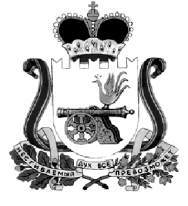 ОТДЕЛ ОБРАЗОВАНИЯАДМИНИСТРАЦИИ МУНИЦИПАЛЬНОГО ОБРАЗОВАНИЯ “КАРДЫМОВСКИЙ  РАЙОН” СМОЛЕНСКОЙ ОБЛАСТИ П Р И К А З    17.12.2015                                                                 № 197На основании протоколов жюри муниципального этапа Всероссийской олимпиады школьников п р и к а з ы в а ю: 1. Утвердить список победителей и призеров муниципального этапа Всероссийской олимпиады школьников в 2015-2016 учебном году  (Приложение).2. Наградить победителей и призеров муниципального этапа Всероссийской олимпиады школьников дипломами, согласно п. 37 Положения о Всероссийской олимпиаде школьников, утвержденного приказом Министерства образования и науки РФ от 02.12.2009 № 695.3. Ответственность за исполнение настоящего приказа возложить на старшего менеджера Отдела образования А.С. Алыканову.3. Контроль исполнения настоящего приказа возложить на ведущего специалиста Отдела образования Е.Г. Киселеву.Начальник Отдела образования                                           В.В. АзаренковаРешили:Наградить победителей и призеров прошедших муниципальных туров Олимпиад школьников Дипломами и Грамотами Отдела образования;Учащиеся-победители муниципального тура Всероссийской олимпиады школьников по технологии, физической культуре, МХК примут участие в III туре. Учителям провести работу по подготовке одарённых детей к Олимпиаде.Руководитель РМО                              Т. П. НиколаенковаПротокол № 4от 25.03.2016гПрисутствовали: Калачёва С. О., Николаенкова Т. П., Снеткова Н.Н, Волынская В. Н., Головина С. И, Власова Ж. И., Великопольская В.И., Якуненкова О. А.Пека Н.Н.Повестка дня:1. Анализ работы за год. 2. Круглый стол: ««Аттестация педагога. Вопросы и ответы».Николаенкова Т. П.3. Планирование работы МО на 2015-2016 учебный год Слушали:1. Николаенкову Т. П. с отчётом о работе2. Круглый стол: «Аттестация педагога. Вопросы и ответы» в соответствии с Приказом № 276 Министерства образования и науки РФ от 7 апреля 2014 г. «Об утверждении Порядка проведения аттестации педагогических работников организаций, осуществляющих образовательную деятельность», письма от 3 декабря 2014 года № 08-1933/505 Департамента государственной политики в сфере общего образования Министерства образования и науки РФ и Профсоюзом работников народного образования и науки РФ (Разъяснения по применению Порядка проведения аттестации педагогических работников организаций, осуществляющих образовательную деятельность, утвержденного приказом Министерства образования и науки РФ от 7 апреля 2014 года № 276Рассмотрены следующие вопросы: 1. Основные задачи проведения аттестации педагогических работников в условиях реализации ФГОС. 2. Нормативно-правовая база, регулирующая вопросы аттестации педагогических работников образовательных организаций. 3. Изменения, внесенные в порядок аттестации. 4. Виды аттестации. 5. Принципы и порядок проведения аттестации. На семинаре педагоги: • ознакомились с основными задачами проведения аттестации и нормативно-правовыми документами, регулирующими вопросы аттестации педагогических работников; • проанализировали вместе с ведущим новый порядок аттестации, инструкцию и требования по процедуре аттестации; • сориентировались в изменениях к правилам проведения аттестации; • определили особенности аттестации для подтверждения соответствия занимаемой должности и установления квалификационной категории; • определили основные составляющие компетентности педагогических работников. РешениеРаботу РМО в 2015-16уч. году признать удовлетворительной. Активные участники «Круглого стола»: Калачёва С. О., Николаенкова Т. П., Снеткова Н.Н, Волынская В. Н., Головина С. И, Власова Ж. И., Великопольская В.И., Якуненкова О. А.Пека Н.Н.Задачи на новый учебный год.•- Совершенствование навыков владения информационно-коммуникационными технологиями, использование их возможностей в процессе обучения школьников.•- Совершенствование применения современных образовательных технологий в преподавании технологии, ИЗО, МХК, музыки, •- Обеспечение теоретической, методической, психологической поддержки учителей.- Усилить контроль за метапредметными компетенциями.-Выявление, обобщение и распространение передового опыта творчески работающих учителей.-Продолжить работу с одаренными детьми.Примерный план работы МО в 2015-2016 учебном году.1. Проведение заседаний РМО.2. Подготовка учащихся к Олимпиаде школьников по технологии,  МХК, 3. Подготовка учащихся к участию в научно-практической конференции.4. Подготовка и организация выставок творческих работ учащихся.5. Организация участия детей в муниципальных, региональных и Всероссийских конкурсах детского и юношеского творчества. Руководитель РМО:                      Николаенкова Т. П.Работа по обобщению и распространению передового педагогического опыта.№ п/пПредметыСтажСтажСтажСтажСтажСтаж№ п/пПредметыДо 1 года2-5 лет5-10 лет10-20 летБолее 20 летВсего1ИЗО11242Музыка223Технология 1147124МХК225Черчение11ИТОГО:2241421№Ф.и.о.школаКатегорияГод прохождения аттестацииСтажСпециальность1Бурова ИринаНиколаевнаКардымовская СШВысшая201137Учитель начальных классов2.Николаенкова Татьяна ПетровнаКардымовская сошВысшая201636Черчение, рисование, труд3Калачева Светлана ОлеговнаКардымовская сошПервая201526Черчение, рисование, труд4Новиков А. Д.Кардымовская сошПервая32Учитель химии, биологии5Головина Светлана ИвановнаКаменская сош Первая201516Учитель начальных классов6Пека Н.Н.Рыжковская соштехнология, ИЗО7Тумарева Ольга Александровна Тирянская сошВторая20география8Дербилова Н.М Тирянская сошПервая29музыка, ИЗО, технология9Новиков Николай МихайловичТюшинская сошВторая28русский язык, литература10Снеткова Наталья Николаевна Шестаковская ошВторая18Воспитатель11Власова Жанна ИвановнаСоловьевская ошПервая15русский язык, литература12Крылова Марина АлександровнаСоловьевская ошВторая26Начальные классы13Волынская Валентина НиколаевнаМольковская ошВторая 29Математика,физикаФИОНаименование ОУПредмет14Якуненкова О.А.МБОУ «Рыжковская СОШ»музыка15Великопольская В.И.МБОУ «Тюшинская СОШ»технология, ИЗО16Новикова Е.Н.МБОУ «Тюшинская СОШмузыка17Иванова С.В.МБОУ «Шокинская СОШ»музыка18Немцова Т.А.МБОУ «Шокинская СОШ»технология19Бабаева В.И.Шестаковский филиал МБОУ «Соловьевская ООШ»музыка20Карпова О.В.МБОУ «Каменская СОШ»музыка№ п/пФ.И.О.СтажЗвания, награды1Бурова И.Н.35Почётная грамота Смоленского областного Комитета по образованию и науке2002г.2Калачёва С. О.24Почётная грамота Смоленского областного Департамента по образованию и науке2009г.4Николаенкова Т. П.352008г. Почётная грамота Смоленской областной Думы. 2015г. Почётная грамота Министерства образования  и науки РФ. Пр. от 8 апреля 2015 г. №259/к-н5Снеткова Н. Н.172011г.Почётная грамота Смоленского областного Департамента по образованию и науке. 6Власова Ж. И.152011г.Почётная грамота Отдела образования. 7Волынская В. Н.292011г Почётная грамота Отдела образования..ПредметыОбновление содержания образованияОбновление содержания образованияКомплексно-целевые курсыКомплексно-целевые курсыПроблемныеПроблемныеПредметыПрошлиФИОПрошлиФИОПрошлиФИОМузыкаСОИУУ в области современных информационных технологий03.2009г.Бурова И.Н.СОИРО03-06 2011г.Бурова И.Н.ИЗОСОИУУ в области современных информационных технологий 01.2008г.Калачёва С. О.СОИУУ03-06 2008г.СОИРО03-062014гКалачёва С. О.СОИУУ«Преподавание основ народного творчества на уроках ИЗО, музыки, технологии» 11. 20 07Калачёва С. О.ТехнологияСОИУУ в области современных информационных технологий06.2007г.Николаенкова Т. П.ГАУ ДПОС СОИРО03-06 2015гГАУ ДПО СОИРО «Актуальные аспекты преподавания предметов образовательнай области «Основы духовно-нравственной культуры народов России» 5-7. 04. 2016г.Николаенкова Т. ПСОИРО«Интегративный подход в преподавании учебных предметов ИЗО, музыка,технология, МХК в условиях реализации современной модели образования»15-16.04.2013г.Николаенкова Т. П.ТехнологияГАУ ДПОС СОИРО«Профессиональная компетентность учителя технологии в рамках реализации требований ФГОС».2012гН.Н.СнетковаИЗОГАУ ДПОС СОИРО«Профессиональная компетентность учителя ИЗО в условиях реализации требований ФГОС».03-06. 2015гВ. И. Великопольская№ п/пПобедитель/призерФИОклассшколаТехнологияТехнологияТехнологияТехнологияТехнология1ПобедительГолубева Анастасия Васильевна11МБОУ «Кардымовская средняя школа»2призерСеменова Екатерина Александровна11МБОУ «Кардымовская средняя школа»3победительХарлов Евгений Александрович11МБОУ «Кардымовская средняя школа»4призерБуевич Александр Сергеевич11МБОУ «Кардымовская средняя школа»5призерБуренков Кирилл Алексеевич11МБОУ «Кардымовская средняя школа»Мировая художественная культураМировая художественная культураМировая художественная культураМировая художественная культураМировая художественная культура1ПобедительПечкурова Марина Викторовна11МБОУ «Кардымовская средняя школа»Об итогах проведения муниципального этапа Всероссийской олимпиады школьников  в 2015-2016 учебном году№п/пФ.И.О. педагогаУровеньТема выступления, форма работы1.Бурова И. Н.Николаенкова Т.П.Калачёва С. О.Новиков А. Д.областнойПодготовка и проведение мероприятий празднования 100-летия школы. Сентябрь - октябрь 2015г.Благодарственные письма администрации школы, сертификаты активных участников.2Николаенкова Т.ПмуниципальныйМастер-класс «Методика проведения урока по теме «Создание декоративного панно в технике гутта»27.10. 2015г. 5.Николаенкова Т.П.МуниципальныйПредседатель предметной методической комиссии по проведению муниципального этапа Всероссийской олимпиады школьников по МХК, технологии. Ноябрь 20157.Калачёва С. О.МуниципальныйЧлен предметной методической комиссии по проведению муниципального этапа Всероссийской олимпиады школьников по МХК, технологии. Ноябрь 20159.Калачёва С. О.Николаенкова Т.П. Новиков А. Д., Снеткова Н.Н, Волынская В. Н., Головина С. И, Власова Ж. И., Великопольская В.И., Якуненкова О. А.Пека Н.Н.МуниципальныйАктивные участники Круглого стола «Аттестация педагога. Вопросы и ответы». Протокол №3 районного МО учителей технологии и искусства от 23.03.2016г.10Николаенкова Т.ПобластнойАктивный участник семинара «Основы духовно-нравственной культуры народов России» апрель 2016г.11.Калачёва С. О.областнойОбластной конкурс творческих работ «Через тернии к звёздам», проводимый СОГБУК «Молодёжный центр-музей имени адмирала Нахимова» Благодарственное письмо за педагогическое руководство и активный вклад в раскрытие творческого потенциала учащихся. Апрель 201612.Николаенкова Т.П.Калачёва С. О.Новиков А. Д.МежрегиональныйПервый открытый межрегиональный фестиваль художественного творчества «Дорогами Бориса Васильева»Май 2016г. Благодарственные письма администрации школы, сертификаты активных участников.13.Николаенкова Т.П.МежрегиональныйЧлен жюри конкурса видеороликов (секция 4) в рамках Первого открытого межрегионального фестиваля художественного творчества «Дорогами Бориса Васильева»Программа фестиваля. Май 2016г. 14.Николаенкова Т.П.МежрегиональныйЧлен жюри конкурса рисунков в рамках Первого открытого межрегионального фестиваля художественного творчества «Дорогами Бориса Васильева»Программа фестиваля. Май 2016г. 15.Николаенкова Т.П.МежрегиональныйЛауреат Первого открытого межрегионального фестиваля художественного творчества «Дорогами Бориса Васильева» в номинации «Мастер-класс»Программа фестиваля. Май 2016г. 16.Николаенкова Т.П.Областной. Смоленская областная универсальная библиотека им. А.Т. Твардовского.«Зимний вернисаж» традиционная выставка ассоциации художников-педагогов. Активный участник. Январь 2016г.